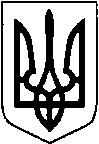 ГУМАНІТАРНИЙ ВІДДІЛГОРОДИЩЕНСЬКОЇ СІЛЬСЬКОЇ РАДИНАКАЗ24 листопада 2021 року                   с. Городище                                              № 18Про підготовку і проведення у Городищенській громадізовнішнього незалежного оцінюваннята моніторингових досліджень у 2022 роціВідповідно до Закону України «Про повну загальну середню
освіту», Порядку проведення зовнішнього незалежного оцінювання та
моніторингу якості освіти, затвердженого постановою Кабінету Міністрів
України від 25 серпня 2004 року № 1095 (в редакції постанови Кабінету
Міністрів України від 08 липня 2015 року № 533), Порядку залучення
педагогічних, наукових, науково-педагогічних та інших фахівців до проведення
зовнішнього незалежного оцінювання, затвердженого постановою Кабінету
Міністрів України від 15 квітня 2015 року № 222 (зі змінами), Порядку проведення зовнішнього незалежного оцінювання результатів навчання, здобутих на основі повної загальної середньої освіти, затвердженого наказом Міністерства освіти і науки України від 10.01.2017 № 25, зареєстрованого в Міністерстві юстиції України 27.01.2017 за № 118/29886 (зі змінами,) на виконання наказів Міністерства освіти  і науки України від 05.05.2021 року № 498 «Деякі питання проведення в 2022 році зовнішнього
незалежного оцінювання результатів навчання, здобутих на основі повної
загальної середньої освіти», зареєстрованого в Міністерстві юстиції України 24.05.2021 за № 682/36304, від 02.11.2021 № 1166 «Про організацію та проведення у 2022 році зовнішнього незалежного оцінювання результатів
навчання, здобутих на основі повної загальної середньої освіти», згідно з
наказом Львівського регіонального центру оцінювання якості освіти «Про підготовку і проведення зовнішнього незалежного оцінювання та моніторингових досліджень у 2022 році»,  наказу управління освіти і науки Волинської облдержадміністрації від 19.11.2021 № 462 «Про підготовку і проведення в області зовнішнього незалежного оцінювання та моніторингових досліджень у 2022 році», з метою успішної підготовки та організованого проведення зовнішнього незалежного оцінювання та моніторингових досліджень у 2022 роціНАКАЗУЮ:1. Затвердити План роботи з підготовки і проведення зовнішнього незалежного оцінювання та моніторингових досліджень у Городищенській громаді на 2021-2022 навчальний рік (далі – План роботи), що додається.2. Головному спеціалісту гуманітарного відділу Галині Бакош, відповідальній за проведення ЗНО у 2022 році:2.1. оперативно подавати пропозиції щодо внесення змін до Плану роботи з урахуванням  нормативно-правових актів з питань освіти та інструктивно-методичних матеріалів Львівського регіонального центру оцінювання якості освіти та документів управління освіти і науки Волинської облдержадміністрації;2.2. своєчасно інформувати заклади загальної середньої освіти, учасників освітнього процесу про зміни у Плані роботи в частині поставлених завдань та термінів їх виконання.3. Керівникам закладів загальної середньої освіти забезпечити виконання завдань відповідно до Плану роботи.4. Контроль за виконанням цього наказу залишаю за собою.Начальник                                                                                  Тетяна МІНДЮКГалина Бакош                                                                                 ЗАТВЕРДЖЕНО:                                                                                наказ гуманітарного відділу                                                                            Городищенської сільської ради                                                                  від 24.11.2021 року № 18План роботи з підготовки і проведення зовнішнього незалежного оцінювання та моніторингових досліджень у Городищенській громаді на 2021-2022 н.р.№ з/пВид діяльностіВідповідальні підрозділиТермін виконання12341. Організаційно-нормативне забезпечення системи оцінювання якості освіти1. Організаційно-нормативне забезпечення системи оцінювання якості освіти1. Організаційно-нормативне забезпечення системи оцінювання якості освіти1. Організаційно-нормативне забезпечення системи оцінювання якості освіти1.1.Підготовка проєктів розпоряджень, доручень голови Городищенської сільської ради, рішень виконавчого комітету про забезпечення успішного проведення зовнішнього незалежного оцінювання (далі – ЗНО) та моніторингових досліджень, співпрацю та взаємодію установ, причетних до проведення ЗНОГуманітарний відділПротягом року2. Інформаційно-методичне забезпечення проведення зовнішнього незалежного оцінювання2. Інформаційно-методичне забезпечення проведення зовнішнього незалежного оцінювання2. Інформаційно-методичне забезпечення проведення зовнішнього незалежного оцінювання2. Інформаційно-методичне забезпечення проведення зовнішнього незалежного оцінювання2.1.Організація та проведення інформаційно-методичних та навчально-методичних семінарів з питань підготовки та проведення ЗНО-2022 з відповідальними за проведення ЗНО у закладах освіти громадиГуманітарний відділПротягом року2.2.Інформування учнівської та педагогічної  громадськості закладів освіти про умови реєстрації на участь у пробному і основному ЗНО-2022Гуманітарний відділ, ЗЗСОЛистопад 2021 – травень 20222.3.Поширення інформаційних матеріалів з підготовки до ЗНО-2022 Гуманітарний відділ, ЗЗСОПротягом року2.4.Поширення інформації серед випускників ЗЗСО щодо форм підготовки до ЗНО-2022Гуманітарний відділ, ЗЗСОЛистопад 2021– червень 20222.5.Поширення інформації щодо організації та проведення ЗНО-2022 через офіційні вебсайти та соціальні мережіГуманітарний відділ, ЗЗСОПротягом року3. Організація забезпечення проведення процедур зовнішнього незалежного оцінювання3. Організація забезпечення проведення процедур зовнішнього незалежного оцінювання3. Організація забезпечення проведення процедур зовнішнього незалежного оцінювання3. Організація забезпечення проведення процедур зовнішнього незалежного оцінюванняПробне  ЗНО-2021Пробне  ЗНО-2021Пробне  ЗНО-2021Пробне  ЗНО-20213.1.Підбір залучених осіб для проведення пробного ЗНОГуманітарний відділ, ЗЗСОЛютий – березень 20223.2.Забезпечення проведення пробного ЗНОГуманітарний відділ, ЗЗСОБерезень 2022Підготовчі заходиПідготовчі заходиПідготовчі заходиПідготовчі заходи3.3.Призначення відповідальних за ЗНОГуманітарний відділ, ЗЗСОЖовтень – листопад 20213.4.Оновлення інформації про місцеві органи управління освітою, заклади освіти в довідниках ITC УЦОЯОГуманітарний відділ, ЗЗСОЛистопад 20213.5.Оновлення інформації про місцеві органи управління освітою, заклади освіти в програмі «Джуліам»Гуманітарний відділ, ЗЗСОЛистопад – грудень 2021Реєстрація на участь у ЗНО-2021Реєстрація на участь у ЗНО-2021Реєстрація на участь у ЗНО-2021Реєстрація на участь у ЗНО-20213.6.Формування та відправлення до ЛРЦОЯО комплектів реєстраційних документів учнів/учениць, які складатимуть ДПА у формі ЗНОГуманітарний відділ, ЗЗСОЛютий – березень 2022Підготовка працівників, залучених до процедур ЗНОПідготовка працівників, залучених до процедур ЗНОПідготовка працівників, залучених до процедур ЗНОПідготовка працівників, залучених до процедур ЗНО3.7.Підбір працівників до роботи у пунктах проведення ЗНО-2022Гуманітарний відділ, ЗЗСОСічень – травень 2022